Cidade Universitária “Armando de Salles Oliveira”, Butantã, São Paulo, SP ·-  Av. Professor Lineu Prestes, 1374 - ICB II- 05508 000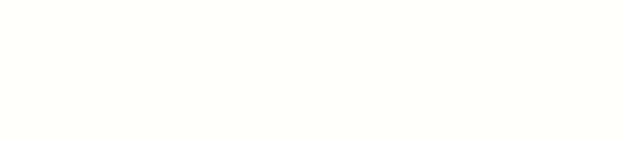 Departamento MICROBIOLOGIA – Laboratório de Estrutura e Evolução de Proteínas - LEEP                 - Telefone (11) 3091-7298São Paulo, 18 de Setembro de 2018Nome: __________________________________            N. USP:_________BMM0160 DiurnoQuais são as caracteristicas básicas para dizer que um objeto é um ser vivo?R: As caracteristicas que devem ter são: capacidade de multiplicar-se, metabolizar, compartimentalizar e evoluir.O que são estromatólicos e como eles podem ajudar a desvendar a origem da vida?R: São rochas que contem massas microbianas fossilizadas.Quais foram as primeiras teorias da origem da vida?R: As primeira teoria foram: a biogênese; teoria da sopa primordial e teoria da panspermia. Como foi provado que a teoria da biogênese estava errada?R: Pelo experimento de Pasteur que consisti em utilizar um frasco com bico em forma de U, em meados do século 19.Que tipo de metabolismo é esperado para os primeiros seres vivos? E Qual seria o grande combustível (doador de elétrons) para o metabolism microbiano?R: Espera-se que os primeiros seres apresentavam metabolismos do tipo anaerobio,  quimiolititrofico e autotrofo onde o doador de elétrons seria o H2.Quais são as evidências que as células eucariótocas são quimeras de archaeas e bactérias?R: As evidencias são membrana lipídica eucariótica é similar das bactérias (ligações éster), arqueas e eucariotos não possuem peptidioglicano, mas possuem histonas e as proteínas são iniciadas por metioninas e não por formilmetioninas.O que difere os dois modelos de endosimbiontes?1. Uma delas a formação do núcleo foi espontâneo em arqueas e formou a primeira célula eucariótica que depois recebeu duas bactérias para a formação do cloroplasto e da mitocôndria. A outra teoria (hipótese de hidrogênio) o processo de integrar uma bactéria para formar a mitocrondia ocorreu primeiro devido ao mutualismo metabólico entre a bactéria (produção de H2) e arquea (consumo de H2) e depois surgiu o núcleo, em alguns casos também ocorreu a integração de outra bactéria para a formação do cloroplasto.Porque o surgimento de cianomactérias oxigênicas foi um marco para a diversidade metabolica?R: Porque acumulam oxigênio na atmosfera, formando uma camada de ozônio e permitindo o crescimento de microrganismos na superfície terrestre.Qual a diferença entre taxonomia, filogenia e sistemática microbiana?R: Taxonomia:  estuda e caracteriza os microrganismos em grupos. Com isso classifica os seres vivos em Domínio, Filo, Classe, Ordem, Família, Gênero e espécie.   Filogenia: compara as sequencias de DNA nos genomas microbianos para estudar seus padrões evolutivos. Sistemática:  estuda a diversidade de microrganismos.Quais técnicas permitem distinguir diferentes espécies, diferentes cepas, diferentes generos e diferentes domínios?R: Todos eles podem ser distinguidos por sequenciamento de seus genomas, para isso os microrganismos tem que ser isolados. Em uma amostra de solo, o gênero e o domínio podem ser identificados pelo sequenciamento da subunidade menor do RNA ribossômico. As técnicas de FISH identifica o domínio, ribotipagem identifica espécies.Dois genes homólogos necessariamente pertencem ao mesmo genero?R: Genes homólogos podem ser encontrados nos 3 grandes domínios da vida.O que há em comum entre todos os organismos vivos no que diz respeito ao metabolismo?R:  Todos necessitam de uma fonte de energia para produção de ATP e todos precisam de uma fonte de carbono. Porque o surgimento do RNA deve ter tido um papel essencial no surgimento da vida?R: porque foi possível catalisar sua síntese, sintetizar proteínas e também DNA.Pensando no processo de evolução, você acha que seria fácil identificar nossos antecedentes? Na microbiologia porque o estudo da evolução e da origem da vida é tão difícil? R: Seria difícil porque ocorreram varias modificações na evolução, porque podem ter existido espécies que surgiram e conforme foi passando o tempo foram substituídas por espécies mais adaptadas. Além disso, os primeiros seres vivos devem ter sido alimento para os seres vivos mais evoluídos. Na sua opinião porque ainda não foi encontrado a primeira célula viva? R: Porque todos competem pelo ambiente e só sobrevive quem melhor se adapta. Além disso, os primeiros seres vivos provavelmente eram muito simples e devem ter servido como alimento para os demais organismos. 